Attachment II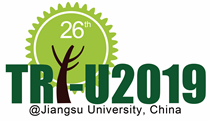 Application Form The 26th Tri-U International Joint Seminar & Symposium 2019Jiangsu University, China*  Only those who will present a paper should fill in these blanks.※ Additional Information.Note: 	Please send this form by PDF and WORD files to tri-u2019@ujs.edu.cn, tri_u201910@126.com
Deadline:  June 15, 2019Name(Given)                                 (Family)(Given)                                 (Family)Gender1. Female                         2.  Male  1. Female                         2.  Male  AffiliationPositionAddressAddressPhone: Phone: AddressE-mail: E-mail: Paper title*Themes*(Please circle one or more themes for your paper)< Population >  < Food >  < Energy >  < Environment >   < The Belt and Road >(Please circle one or more themes for your paper)< Population >  < Food >  < Energy >  < Environment >   < The Belt and Road >Abstract*(up to 200 words)(up to 200 words)Smoking1. I smoke.                             2.　I do not smoke.Dietary restrictions1. Vegetarian     2. Muslim     3. Other(my allergy ⇒　　)